									Telefoni:KLASA:112-02/18-01/108URBROJ: 2188-27-18-01Ivankovo, dana 06. 11. 2018.god.Temeljem članka 107. Zakona o odgoju i obrazovanju u osnovnoj i srednjoj školi („NN“, broj 87/08, 86/09, 92/10, 105/10,90/11 16/12, 86/12, 126/12, 94/13, 152/14, 07/17 i 68/18), ravnatelj Osnovne škole „August Cesarec“, Ivankovo raspisuje:N A T J E Č A Jza upražnjeno radno mjestoUČITELJA/ICE RAZREDNE NASTAVE, na određeno, puno radno vrijeme, do povratka djelatnika s neplaćenog dopusta predviđeno za 13. 01. 2020. godine – 1 izvršitelj.Uvjeti za zasnivanje radnog odnosa utvrđeni su Zakonom o odgoju i obrazovanju u osnovnoj i srednjoj školi, te Pravilnikom o stručnoj spremi i pedagoško-psihološkoj naobrazbi učitelja i stručnih suradnika u osnovnoj školi.Uz pisanu prijavu na natječaj, priložiti:Životopis,Domovnicu,dokaz o stručnoj spremi (diploma), potvrda o nekažnjavanju (od dana objave natječaja),ispis staža iz Hrvatskog zavoda za mirovinsko osiguranje (umjesto radne knjižice).Rok za podnošenje prijava je 8 dana od dana objave natječaja i traje od 06. 12. do 14. 12. 2018. god. Na objavljeni natječaj mogu se javljati osobe oba spola. Dokumenti se prilažu u neovjerenom presliku, a nakon izbora kandidata, predočit će se izvornik. Natječajna dokumentacija se ne vraća. Kandidat koji se poziva na pravo prednosti prilikom zapošljavanja prema posebnom zakonu, dužan je u prijavi na natječaj pozvati se na to pravo i priložiti dokaze o ostvarivanju prava prednosti na koju se poziva. Poveznica na internetsku stranicu Ministarstva na kojoj su navedeni dokazi potrebni za ostvarivanje prava prednosti pri zapošljavanju: https://branitelji.gov.hr/UserDocsImages/NG/12%20Prosinac/Zapo%C5%A1ljavanje/POPIS%20DOKAZA%20ZA%20OSTVARIVANJE%20PRAVA%20PRI%20ZAPO%C5%A0LJAVANJU.pdfPrijave s potrebnom dokumentacijom dostaviti na adresu:Osnovna škola „August Cesarec“ IvankovoTrg bana Jelačića 1532281 Ivankovos naznakom „za natječaj“ .Nepravodobne i nepotpune prijave neće se razmatrati.Rezultati natječaja biti će objavljeni na web stranici škole u zakonskom roku.                                                                                                               Ravnatelj škole:                                                                                                            Željko Puljić, prof.  MB 3301249                                      32281  IVANKOVO, Trg bana Jelačića 15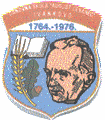 ŽUPANIJA VUKOVARSKO-SRIJEMSKAOPĆINA IVANKOVOOSNOVNA ŠKOLA "AUGUST CESAREC"IVANKOVO                                Ravnatelj:                    032/379-594                                Tajnik Tel/Fax             032/379-591                                Pedagog                        032/379-592                                Računovođa  Tel/Fax   032/379-340                               E-mail:skola@os-acesarec-ivankovo.skole.hr